EFDAN Meeting –Agenda1-2 June 2015DEVCO, rue de la Loi 41, room 07/23, BrusselsMonday 1 June14.00 Introduction by the European Commission (R. Ridolfi, Director Sustainable Growth and Development))14.15 Follow up of last year EFDAN meeting (BMZ/GIZ)14.30 – 16.00 Exchange of views on recent developments:CFS 41 - Recommendations on sustainable fisheries and aquaculture for food security and nutrition (Short introduction by I. Viallon, DEVCO C1)FAO Conference on Tenure Rights (Debriefing by G. Greig, SIDA)Implementation of the FAO Voluntary Guidelines on Small Scale fisheries – Global Assistance Programme State of play on the Post-2015 (short introduction by DEVCO A1)Other coming events 2015-2016? (e.g. UNFSA Review Conference 2016)16.00 Coffee break16.15 – 17.30 Donor coordination Update on new programmes Identification of possible synergies Countries:  i.e. Myanmar, Indonesia etcIssues: i.e. Working conditions in the fisheries sectorHow to ensure the continuation of our actions? (F. Henry, AFD) 17.30 – 17.45 Cofish.org reviewed websiteTuesday 2 June9.00 Welcome coffee9.15 Discussion on Western AfricaStudy on the evolution of the small pelagic fisheries in North Western Africa and possible impacts on nutrition and food security in Western Africa (I. Viallon/B. Caillart(tbc))Research, data collection and stock assessment – the Nansen Programme and the role of CECAF (NORAD in association with FAO)RFBs institutional assessment and rationalization (S. Douala, FISHGOV programme)12.30 -13.30 Lunch break (provided by DEVCO)How to promote transparency in the fisheries sector – EITI and aid conditionality? (Transparency International (tbc) / World Bank)IUU fishing in Western Africa (MARE/DEVCO + NORAD)MPAs in Western Africa: how can they play a role in fisheries management? (F. Henry, AFD)16.30 Presentation by the World Bank, Senior Director Paula Caballero 17.00 Conclusion by the European Commission (C. Montesi – Director West and central Africa)Convivial drinkAdditional eventsWednesday 3 June - World Bank presentation of PROFISH+09:00 – Introductions09:30 - Introduction to Profish and Objectives of the Workshop (RE Brummett)10:00 – Review of priorities and geographical foci of WBG, EFDAN and other potential partners  11:30 - Open discussion of priority interventions, opportunities and constraints13:00 – Lunch and ConclusionThursday 4 June- European Development Days: 9:00-10:15 - Eating legal and sustainable seafood: How your contribution can positively impact developing countries (WWF)https://eudevdays.eu/topics/fish-forward-project-2 12:30-13:45 - Balancing carrots and sticks for fisheries management: Lessons from Bangladesh (IIED)https://eudevdays.eu/topics/economic-incentives-fisheries-management-bangladesh-1 Address: Rue de la Loi 41, BrusselsMetro: Arts / Loi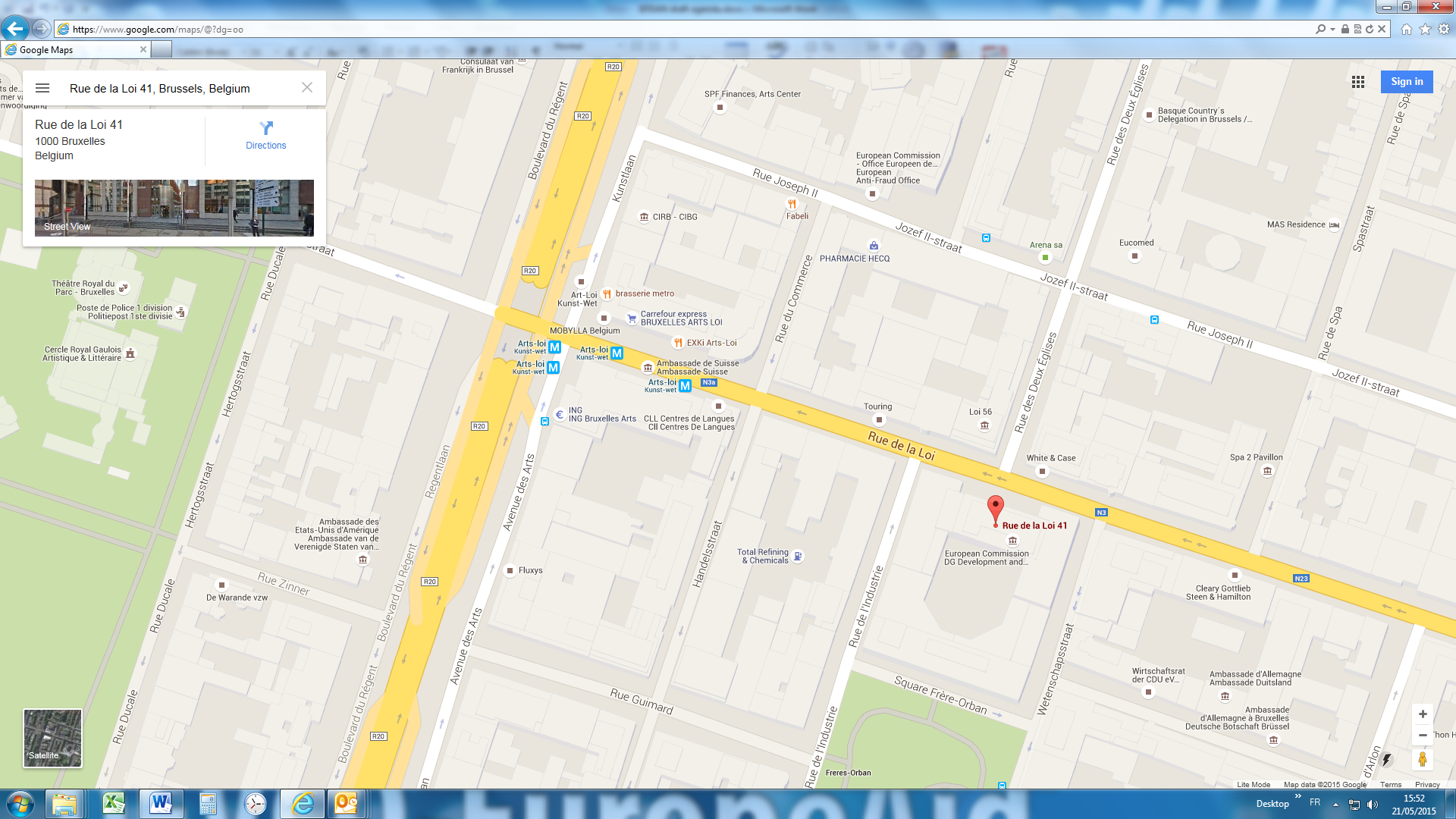 Contact person: Isabelle Viallon, isabelle.viallon@ec.europa.eu, tel: +32 2 29 56 212, mobile: + 32 479 41 58 45